MYSLETE NA SVÉ BEZPEČÍ I O DOVOLENÉ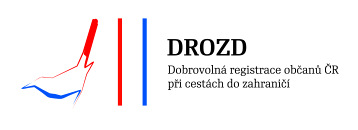 Projekt Dobrovolné registrace občanů České republiky při cestách do zahraničí (DROZD) umožňuje účinně organizovat pomoc českým občanům, kteří poskytnou na dobrovolném základě informace o svém plánovaném pobytu v zahraničí. Informace poskytuje cestovatel vyplněním jednoduchého formuláře složeného ze čtyř částí: Informace o cestovateliÚdaje o pobytu v zahraničíInformace o spolucestujících Kontaktní osoba v ČRDobrovolná centrální registrace plánovaného pobytu v zahraničí  je přístupná na webové aplikaci MZV ČR www.mzv.cz v kapitole "Cestujeme". Samostatně je dobrovolný registrační systém přístupný na adrese: http://drozd.mzv.cz.Poskytnuté informace slouží Ministerstvu zahraničních věcí k poskytování rychlé pomoci občanům v nouzi a účinně organizovat pomoc v případě přírodních katastrof i sociálních nepokojů. Systém umožňuje rozesílání hromadných e-mailů a SMS všem zaregistrovaným osobám, které se v daném cizím státě nacházejí, a tím jim poskytovat důležité informace nebo je včas varovat před hrozícím nebezpečím.Poskytnuté osobní údaje Ministerstvo zahraničních věcí ČR uchovává a využívá jen ke shora uvedeným účelům a po uplynutí 30 dnů od data odjezdu občana ze zahraničí uvedeného v jeho registraci jsou z databáze automaticky vymazány (pokud občas v systému DROZD sám nevymaže dříve).Myslete i v době dovolené na své bezpečí. Tyto informace mohou v případě potřeby usnadnit zastupitelským úřadům České republiky v zahraničí poskytnutí pomoci dotčenému občanovi a také zjednodušit a urychlit informovaní příbuzných v České republice.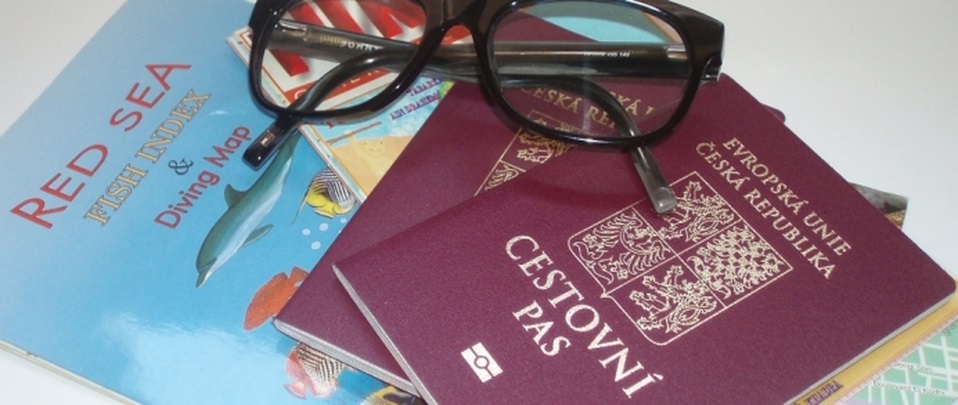 